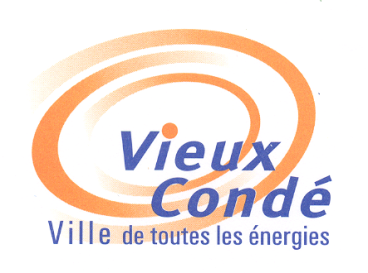 Adoption du compte-rendu du 18 Février 2015 (p. 1 à 32) Comptabilité – FinancesBudget Primitif 2015 Intégration d’une partie de résultat du syndicat de la Hayne (p.33)Reprise anticipée des résultats 2014 (p.34)Ajustement des autorisations de programme et crédits de paiement (p.35-36)Autorisation de programmes - CP Convention PNRQAD Dervaux/Gambetta (p.37)Autorisation de programme – CP réfection de bâtiments communaux (p.38)Vote des taux des taxes municipales (p.39)Vote des subventions (annexe)Vote du budget principal (annexe)Vote du budget annexe A.C.I. – Fer (annexe)Vote du budget annexe A.C.I. – Espaces Naturels Sensibles (annexe)Admissions en non valeur (p.43)Frais supplémentaires Prévention sécurité routière – Collège Jean Jaurès (p.44)Participation séjour en Italie – Lycée du pays de Condé (p.45)Subvention exceptionnelle S’korock Production (p.46)S.T. / UrbanismeConvention financière Partenord Habitat – Etude de sols  (p.47-48)Convention financière restructuration de l’îlot Gambetta / Dervaux - PNRQAD (p.49-50)Avenant N°1 convention PNRQAD (p.51)Activités de chauffeur et profession d’exploitant de taxi (p.52)Gestion des Ressources HumainesConvention de mise à disposition d’un agent chargé du RAM (p.53)Recrutement d’un médiateur santé (p.54)Fêtes et cérémoniesDroit d’occupation voirie – Festival des Arts de la rue (p.55)Bons d’achat fête des mères (p.56)Service JeunesseRèglement de fonctionnement Ludothèque (p.57 + annexe)Règlement d’accueil SEJ (p.58 + annexe)Service PopulationMise en place marché de la Solitude (p.59 + annexe)Droits de place marchés (p.60)7)  Secrétariat GénéralRemplacement d’un conseiller communautaire démissionnaire (p.61)Maintien du 3ème adjoint dans ses fonctions (p.62)Fixation du nombre d’adjoints (p.63)Autorisation de recours au service civique (p.64)Points DiversCommunication des décisions prises dans le cadre de l’article L.2122-22 du Code Général des Collectivités Territoriales (p.65)Vieux-Condé, le 07 Avril 2015.